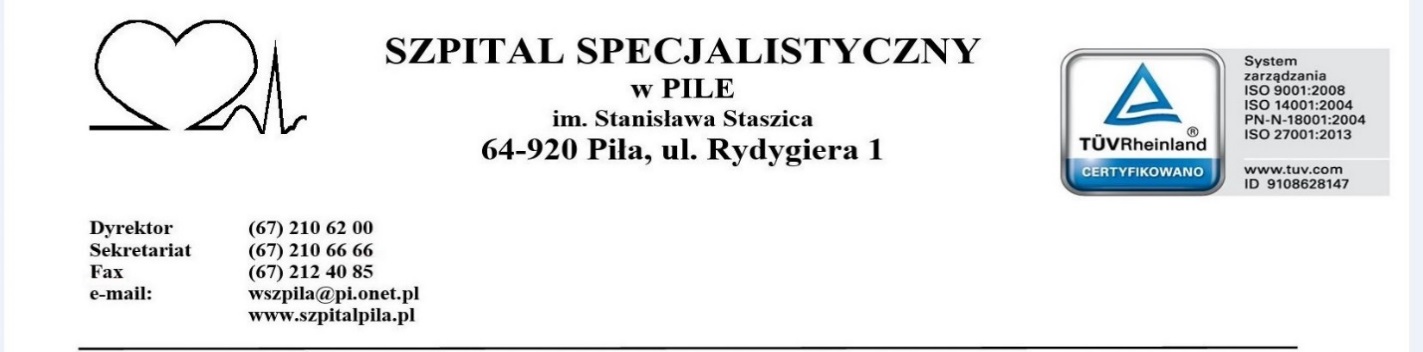 Piła, dnia 01.09.2021 r.FZP.II-241/89/21/ZOZAPYTANIE OFERTOWE POJEMNIKI NA PRÓBKI CHIRURGICZNE ORAZ ODPADY MEDYCZNESzpital Specjalistyczny w Pile im. Stanisława Staszica 64-920 Piła, ul. Rydygiera 1tel. (067) 210 62 98REGON 002161820; NIP 764-20-88-098http://szpitalpila.pl/Postępowanie prowadzone jest na podstawie § 8 Regulaminu udzielania zamówień publicznych, który stanowi załącznik do zarządzenia nr 67/2019 Dyrektora Szpitala Specjalistycznego w Pile im. Stanisława Staszica z dnia 08.05.2019 r. – za pośrednictwem platformy zakupowejPrzedmiotem zamówienia jest sukcesywna dostawa pojemników na próbki chirurgiczne oraz odpady medyczne dla Szpitala Specjalistycznego w Pile. Szczegółowy zakres zamówienia określa załącznik nr 2 będący jednocześnie formularzem cenowym.Wykonawca winien posiadać świadectwa dopuszczające dany produkt do obrotu w ochronie zdrowia zgodnie z obowiązującą ustawą z dnia 20 maja 2010 r. o wyrobach medycznych (Dz. U.2021 r. 1565), deklarację zgodności z CE lub wpis do rejestru wyrobów medycznych.O udzielenie zamówienia ubiegać się mogą Wykonawcy, którzy potwierdzą spełnienie warunków udziału w postępowaniu – załącznik nr 3 do zapytania ofertowego.Wykonawca zobowiązany jest zrealizować zamówienie na zasadach i warunkach opisanych w projekcie umowy stanowiącym załącznik nr 4 do niniejszego postępowania.Zamawiający  dopuszcza złożenie oferty częściowej – 4 zadania.Zamówienie będzie realizowane sukcesywnie przez 12 miesięcy.Termin płatności wynosi 60 dni od daty doręczenia faktury VAT Zamawiającemu.wypełniony i podpisany załącznik nr 1 – formularz ofertowy;wypełniony i podpisany załącznik nr 2 – formularz cenowy; aktualny odpis z właściwego rejestru lub z centralnej ewidencji i informacji o działalności gospodarczej, jeżeli odrębne przepisy wymagają wpisu do rejestru lub ewidencji,oświadczenie wykonawcy o spełnianiu warunków udziału w postępowaniu – (zał. nr 3),katalog, folder, opis przedmiotu oferowanego wyrobu lub kartę charakterystyki w języku polskim(tylko właściwa strona z wyraźnym zaznaczeniem wybranego produktu) potwierdzające spełnianie wymaganych przez Zamawiającego parametrów, określonych w załącznika nr 2.Wykonawca może złożyć tylko jedną ofertę w języku polskim za pośrednictwem platformy zakupowej, w formie elektronicznej.Zamawiający w toku badania i oceny ofert, w przypadku powstania jakichkolwiek wątpliwości, zastrzega sobie prawo do żądania od Wykonawców wyjaśnień dotyczących treści złożonych ofert oraz złożenia dodatkowych dokumentów.W imieniu Zamawiającego postępowanie prowadzi Inspektor ds. Zamówień Publicznych Aleksandra Gałażewska tel. 67/ 21 06 298; która to osoba jest upoważniona do kontaktów z Wykonawcami.Zamawiający zastrzega sobie prawo do zmiany lub unieważnienia postępowania na każdym etapie bez podania przyczyny.Wykonawcy zainteresowani niniejszym postępowaniem mogą zadawać pytania dotyczące
 niniejszego postępowania, na które Zamawiający niezwłocznie odpowie i umieści informację na platformie zakupowej. Termin zadawania pytań do 03.09.2021 r. do godz. 12:00Przy wyborze oferty Zamawiający będzie się kierował następującymi kryteriami:Punktacja w kryterium CENA zostanie obliczona z dokładnością do dwóch miejscpo przecinku w następujący sposób:Gdzie: C – punkty za kryterium CENA przyznane badanej ofercie.Ofertę należy złożyć nie później niż do dnia 08.09.2021 roku do godz. 0930Otwarcie ofert odbędzie się w dniu 08.09.2021 r. o godz. 0935Zamawiający zastrzega sobie prawo przesunięcia terminu składania i otwarcia ofert.Termin związania ofertą wynosi 30 dni od upływu terminu składania ofert.Wykonawca, który złożył ofertę najkorzystniejszą będzie zobowiązany do podpisania umowy wg wzoru (załącznik nr 4) przedstawionego przez Zamawiającego i na określonych w niej warunkach, w miejscu i terminie wyznaczonym przez Zamawiającego.Załączniki:załącznik nr 1 –formularz ofertowyzałącznik nr 2 –formularz cenowyzałącznik nr 3- oświadczeniezałącznik nr 4 – projekt umowyzałącznik nr 5 – informacja RODOZałącznik nr 1 do zapytania ofertowego									FZP.II-241/89/21/ZOZałącznik nr 2 do zapytania ofertowego FZP.II-241/89/21/ZOFORMULARZ CENOWYDO POBRANIA W OSOBNYM PLIKUZałącznik nr 3 do zapytania ofertowegoFZP.II-241/89/21/ZOOŚWIADCZENIE WYKONAWCY O SPEŁNIANIU WARUNKÓW UDZIAŁU W POSTĘPOWANIUoświadczam, że:Posiadamy uprawnienia do wykonywania określonej działalności lub czynności, jeżeli przepisy prawa nakładają obowiązek ich posiadaniaPosiadamy wiedzę i doświadczenie,Dysponujemy odpowiednim potencjałem technicznym oraz osobami zdolnymi do wykonania zamówienia, Znajdujemy się w sytuacji ekonomicznej i finansowej zapewniającej wykonanie zamówienia.Zapoznaliśmy się ze zapytaniem ofertowym oraz wzorem umowy i nie wnosimy do nich zastrzeżeń oraz przyjmujemy warunki w nich zawarte; Uzyskaliśmy konieczne informacje i wyjaśnienia niezbędne do przygotowania oferty,Posiadamy dokumenty świadczące o dopuszczeniu oferowanych produktów do użytku w Polsce, zgodnie za ustawą o wyrobach medycznych i udostępnimy dane dokumenty na każde żądanie Zamawiającego.Załącznik nr 4 do zapytania ofertowego FZP.II-241/89/21/ZOUmowa – ProjektUMOWA Nr …..2021/ZPzawarta w Pile w dniu  .... …… 2021 roku pomiędzy:Szpitalem Specjalistycznym w Pile im. Stanisława Staszica64-920 Piła, ul. Rydygiera 1wpisanym do Krajowego Rejestru Sądowego KRS 0000008246 - Sąd Rejonowy Nowe Miasto i Wilda w Poznaniu, IX Wydział Gospodarczy Krajowego Rejestru SądowegoREGON: 001261820 		NIP: 764-20-88-098który reprezentuje:……………………………………..zwanym dalej „Zamawiającym”a………………………………………………………wpisanym do Krajowego Rejestru Sądowego KRS …….. – Sąd Rejonowy w ………, ….. Wydział Gospodarczy Krajowego Rejestru Sądowego, REGON: .............................. 		NIP: ..............................który reprezentuje:………………………………………………………wpisanym do rejestru osób fizycznych prowadzących działalność gospodarczą Centralnej Ewidencji i Informacji o Działalności Gospodarczej Rzeczypospolitej Polskiej (CEIDG)REGON: .............................. 		NIP: ..............................który reprezentuje:………………………………………………………zwanym dalej „Wykonawcą”, którego oferta została przyjęta w postępowaniu prowadzonym za pośrednictwem platformy zakupowej: https://platformazakupowa.pl/pn/szpitalpila o udzielenie zamówienia publicznego na podstawie § 8 Regulaminu postępowania w sprawach o zamówienia publiczne, który stanowi załącznik do zarządzenia nr 67/2019 Dyrektora Szpitala Specjalistycznego w Pile im. Stanisława Staszica z dnia 08.05.2019 r. prowadzonego pod hasłem „POJEMNIKI NA PRÓBKI CHIRURGICZNE ORAZ ODPADY MEDYCZNE(nr sprawy: FZP.II-241/89/21/ZO),o następującej treści:                                                         § 1Umowa dotyczy sukcesywnego zaopatrywania Zamawiającego przez Wykonawcę w pojemniki na próbki chirurgiczne oraz odpady medyczne w rodzajach i cenach jednostkowych zgodnie ze złożoną ofertą, którego formularz asortymentowo – cenowy stanowi załącznik nr 1 do umowy.§ 2Wykonawca zobowiązuje się przenosić na rzecz Zamawiającego towar określony w umowie i wydawać mu go w sposób w niej określony.§ 3Zamawiający zobowiązuje się odbierać towar i płacić Wykonawcy w sposób określony w umowie.§ 4CENA TOWARUCeny jednostkowe przedmiotu umowy, o którym mowa w § 1, obejmują jego wartość, wszystkie określone prawem podatki, opłaty celne i graniczne oraz inne koszty związane z realizacją umowy, w tym koszty transportu do siedziby Zamawiającego.Ceny jednostkowe podane w załączniku nr 1 nie mogą ulec podwyższeniu w okresie obowiązywania umowy.Wartość przedmiotu umowy wynosi:netto: ........................ (słownie: ...................)VAT: .......................brutto: ...................... (słownie: ...................)§ 5WARUNKI PŁATNOŚCIZamawiający zapłaci za dostawę każdej partii towaru. Zapłata nastąpi na podstawie faktury wystawionej przez Wykonawcę i dowodu potwierdzającego dostawę.Zapłata nastąpi przelewem na konto Wykonawcy nie później niż w ciągu 60 dni od daty doręczenia faktury Zamawiającemu. Za datę zapłaty uważa się dzień obciążenia rachunku bankowego Zamawiającego.§ 6DOSTAWA TOWARUWykonawca zobowiązuje się do sukcesywnego dostarczania przedmiotu umowy do Działu Gospodarczego i Zaopatrzenia Szpitala Specjalistycznego w Pile w godzinach jego pracy tj. od poniedziałku do piątku w godz. 7:30 do 14:30, za wyjątkiem dni ustawowo wolnych od pracy własnym transportem lub za pośrednictwem firmy kurierskiej na własny koszt i ryzyko. Dostawa realizowana będzie sukcesywnie w okresie trwania umowy po wcześniejszym pisemnym zamówieniu opatrzonym podpisem Dyrektora lub upoważnionego Zastępcy Dyrektora Szpitala Specjalistycznego w Pile, określającym ilość i rodzaj zamawianego towaru.Wykonawca zobowiązuje się do dostarczenia przedmiotu umowy o odpowiedniej jakości i ilości w ciągu 2 dni roboczych od daty złożenia zamówienia.Wykonawca zobowiązany jest do:dostarczenia faktury VAT wraz z dostawą danej partii towaru,zapewnienia transportu w odpowiednich warunkach,dostarczenia przedmiotu umowy wolnego od wad, o odpowiedniej jakości określonej w ofercie przetargowej stanowiącej integralną część niniejszej umowy i ponosi za tę jakość pełną odpowiedzialność. Asortyment, o którym mowa w § 1 będzie fabrycznie nowy, bez śladów używania i uszkodzenia, pełnowartościowy.Jeżeli w dostarczonej partii towaru Zamawiający stwierdzi wady jakościowe lub ilościowe, niezwłocznie zawiadomi o nich Wykonawcę, który wymieni towar na wolny od wad w ciągu 5 dni roboczych od daty zawiadomienia, nie obciążając Zamawiającego kosztami wymiany.Wykonawca oświadcza, że przedmiot umowy posiada aktualne świadectwa dopuszczenia do obrotu medycznego, wydane zgodnie z obowiązującymi w tym zakresie przepisami i zobowiązuje się udostępnić je na każde żądanie Zamawiającego.Dostarczenie przedmiotu umowy w inne miejsce niż wskazane w umowie lub podpisanie odbioru przez nieupoważnionego pracownika Zamawiającego będzie traktowane jak niedostarczenie towaru.W razie odrzucenia reklamacji na wadę przedmiotu umowy przez Wykonawcę, Zamawiający może zażądać przeprowadzenia ekspertyzy przez właściwego rzeczoznawcę. Jeżeli reklamacja Zamawiającego okaże się uzasadniona, koszty związane z przeprowadzeniem ekspertyzy ponosi Wykonawca.W przypadku zaprzestania produkcji przedmiotu zamówienia przez producenta Wykonawca zobowiązany jest do dostarczenia produktu zamiennego o parametrach tożsamych lub jakościowo lepszego, w cenie produktu zaoferowanego w ofercie.Zamawiający zastrzega sobie możliwość zwiększenia ilości pozycji asortymentowych, przy jednoczesnym zmniejszeniu ilości innych pozycji asortymentowych. W ramach niniejszej umowy zamówienie podstawowe stanowi 70% asortymentu wskazanego w Załączniku nr 1 do umowy jako ilości szacunkowe/średnie ilości, przy zachowaniu ogólnej wartości zamówienia zastrzeżonej dla Wykonawcy w umowie.W przypadku, gdy Wykonawca nie dostarczy przedmiotu umowy w terminie określonym w § 6 ust. 3 Zamawiający zastrzega sobie prawo dokonania zakupu interwencyjnego od innego dostawcy w ilościach i asortymencie niezrealizowanej w terminie dostawy.W przypadku zakupu interwencyjnego, zmniejsza się odpowiednio wielkość przedmiotu umowy oraz wartość umowy o wielkość tego zakupu.W przypadku zakupu interwencyjnego Wykonawca zobowiązany jest do zwrotu Zamawiającemu różnicy pomiędzy ceną zakupu interwencyjnego i ceną dostawy oraz kary umownej za zwłokę w wysokości określonej w § 8 ust. 1.Zamawiający może odmówić odbioru przedmiotu umowy lub jego części w przypadku, 
gdy będzie w stanie niekompletnym, wadliwy, bądź stan techniczny jego zewnętrznych opakowań lub opakowań zbiorczych będzie wskazywał na powstanie jego uszkodzenia.§ 7Osobą odpowiedzialną za realizację j umowy ze strony Zamawiającego jest Kierownik Działu Gospodarczego i Zaopatrzenia tel. (67) 21 06 280, 281, 282§ 8KARY UMOWNEW przypadku nie dostarczenia przedmiotu umowy w terminie określonym w § 6 ust. 3, a także w przypadku naruszeń postanowień § 6 ust. 5 i/lub 7. Wykonawca zapłaci Zamawiającemu karę umowną w wysokości 1% wartości brutto faktury za daną dostawę za każdy rozpoczęty dzień opóźnienia. W przypadku odstąpienia od umowy z winy Wykonawcy lub Zamawiającego druga strona może dochodzić od strony winnej kary umownej w wysokości 20% wartości brutto niezrealizowanej części umowy.Jeżeli wysokość szkody przekracza wysokość kary umownej, Zamawiający zastrzega sobie prawo dochodzenia na drodze sądowej odszkodowania przekraczającego wysokość kary.Łączna wysokość kar pieniężnych naliczonych Wykonawcy nie może przekraczać 20% wartości umownej brutto.§ 9 ODSTĄPIENIE OD UMOWYZamawiający może odstąpić od umowy, z przyczyn leżących po stronie Wykonawcy 
w szczególności w przypadkach:nienależytego wykonywania postanowień niniejszej umowy,stwierdzenie przez Zamawiającego wady fizycznej lub prawnej przedmiotu umowy,zgłoszenia przez Zamawiającego dwóch reklamacji złożonych na dostarczony przez Wykonawcę przedmiot zamówienia,dostarczania przez Wykonawcę przedmiotu innego niż wskazany w ofercie,opóźnienia w dostawie przedmiotu zamówienia przekraczającego 14 dni.W razie wystąpienia istotnej zmiany okoliczności powodującej, że wykonanie umowy nie leży w interesie publicznym, czego nie można było wcześniej przewidzieć w chwili zawarcia umowy, Zamawiający może odstąpić od umowy w terminie 30 dni od powzięcia wiadomości o powyższych okolicznościach. W takim przypadku Wykonawca może żądać jedynie wynagrodzenia należnego z tytułu wykonania części umowy.§ 10Umowa zostaje zawarta na okres 12 miesięcy od dnia podpisania umowy.W przypadku, gdy w danym terminie umowa nie zostanie wyczerpana wartościowo, okres jej obowiązywania ulega wydłużeniu do dnia zrealizowania pełnej kwoty nominalnej, nie dłużej niż o kolejne 6 miesięcy.§ 11ZMIANY DO UMOWYZmiana postanowień niniejszej umowy może nastąpić za zgodą obu stron wyrażoną na piśmie pod rygorem nieważności z zastrzeżeniem ust. 2.Niedopuszczalna jest zmiana postanowień niniejszej umowy w stosunku do treści oferty, na podstawie której dokonano wyboru Wykonawcy, chyba że konieczność wprowadzenia takich zmian wynika z uwarunkowań zewnętrznych niezależnych od stron umowy.Zamawiający dopuszcza możliwość zmiany zapisów umowy w następującym zakresie:zaproponowania przez Wykonawcę produktu zamiennego o parametrach tożsamych lub jakościowo lepszego, zmiany numeru katalogowego produktu lub nazwy własnej produktu – przy zachowaniu jego parametrów;zmiany sposobu konfekcjonowania;zmiany terminu realizacji zamówienia w sytuacji, gdy zmiana ta wynika z przyczyn niezależnych od Wykonawcy.zwiększenia o mniej niż 10% kwoty maksymalnego zobowiązania Zamawiającego, o której mowa w § 4 ust. 3 Umowy.Powyższe zmiany nie mogą skutkować zmianą ceny jednostkowej, wartości umowy i nie mogą być niekorzystne dla Zamawiającego.§ 12W sprawach nieuregulowanych niniejszą umową mają zastosowanie przepisy kodeksu cywilnego oraz inne obowiązujące przepisy prawne.§ 14Ewentualne spory wynikłe na tle realizacji niniejszej umowy rozstrzygać będzie sąd właściwy miejscowo dla siedziby Zamawiającego, po uprzednim dążeniu stron do ugodowego załatwienia sporu.§ 15Umowę sporządzono w dwóch jednobrzmiących egzemplarzach po jednym dla każdej ze stron.ZAMAWIAJĄCY 					WYKONAWCAZałącznik nr 5 do Zapytania OfertowegoInformacja RODOZgodnie z art. 13 ust. 1 i 2 rozporządzenia Parlamentu Europejskiego i Rady (UE) 2016/679 z dnia 27 kwietnia 2016 r. w sprawie ochrony osób fizycznych w związku z przetwarzaniem danych osobowych i w sprawie swobodnego przepływu takich danych oraz uchylenia dyrektywy 95/46/WE (ogólne rozporządzenie o ochronie danych) (Dz. Urz. UE L 119 z 04.05.2016, str. 1), dalej „RODO”, informuję, że: administratorem Pani/Pana danych osobowych jest Szpital Specjalistyczny w Pile im. Stanisława Staszica, ul. Rydygiera 1; 64-920 Piłainspektorem ochrony danych osobowych w Szpitalu jest PanPiotr Musiał, kontakt: tel. 67 2106295, e-mail: iod@szpitalpila.pl, siedziba: pokój H021 na niskim parterze budynku „H”;Pani/Pana dane osobowe przetwarzane będą w celu związanym z postępowaniem o udzielenie zamówienia publicznegoprowadzonym w trybie przetargu nieograniczonego;odbiorcami Pani/Pana danych osobowych będą osoby lub podmioty, którym udostępniona zostanie dokumentacja postępowania w oparciu o art. 8 oraz art. 96 ust. 3 ustawy z dnia 29 stycznia 2004 r. – Prawo zamówień publicznych (Dz. U. z 2017 r. poz. 1579 i 2018), dalej „ustawa Pzp”;  Pani/Pana dane osobowe będą przechowywane, zgodnie z art. 97 ust. 1 ustawy Pzp, przez okres 4 lat od dnia zakończenia postępowania o udzielenie zamówienia, a jeżeli czas trwania umowy przekracza 4 lata, okres przechowywania obejmuje cały czas trwania umowy, umowy 10 lat od dnia rozwiązania umowy;obowiązek podania przez Panią/Pana danych osobowych bezpośrednio Pani/Pana dotyczących jest wymogiem ustawowym określonym w przepisach ustawy Pzp, związanym z udziałem w postępowaniu oudzielenie zamówienia publicznego; konsekwencje niepodania określonych danych wynikają z ustawy Pzp;  w odniesieniu do Pani/Pana danych osobowych decyzje nie będą podejmowane w sposób zautomatyzowany, stosowanie do art. 22 RODO;posiada Pani/Pan:na podstawie art. 15 RODO prawo dostępu do danych osobowych Pani/Pana dotyczących;na podstawie art. 16 RODO prawo do sprostowania Pani/Pana danych osobowych;na podstawie art. 18 RODO prawo żądania od administratora ograniczenia przetwarzania danych osobowych z zastrzeżeniem przypadków, o których mowa w art. 18 ust. 2 RODO;  prawo do wniesienia skargi do Prezesa Urzędu Ochrony Danych Osobowych, gdy uzna Pani/Pan, że przetwarzanie danych osobowych Pani/Pana dotyczących narusza przepisy RODO;nie przysługuje Pani/Panu:w związku z art. 17 ust. 3 lit. b, d lub e RODO prawo do usunięcia danych osobowych;prawo do przenoszenia danych osobowych, o którym mowa w art. 20 RODO;na podstawie art. 21 RODO prawo sprzeciwu, wobec przetwarzania danych osobowych, gdyż podstawą prawną przetwarzania Pani/Pana danych osobowych jest art. 6 ust. 1 lit. c RODO. ZamawiającyTryb postępowaniaPrzedmiot zamówieniaTermin wykonania zamówienia oraz warunki płatnościWykonawca załączy do oferty następujące dokumenty:Pozostałe wymagania dotyczące złożenia oferty i dokumentówKryteria oceny:Kryteria WagaPunktacjaCENA BRUTTO100 %skala 0 – 100 pktMiejsce, termin składania i otwarcia ofertTermin związania ofertąFORMULARZ OFERTOWYFORMULARZ OFERTOWYFORMULARZ OFERTOWYPrzedmiot zamówieniaPOJEMNIKI NA PRÓBKI CHIRURGICZNE ORAZ ODPADY MEDYCZNEPOJEMNIKI NA PRÓBKI CHIRURGICZNE ORAZ ODPADY MEDYCZNEZamawiającySzpital Specjalistyczny w Pile im. Stanisława Staszica 64–920 Piła, ul. Rydygiera 1Szpital Specjalistyczny w Pile im. Stanisława Staszica 64–920 Piła, ul. Rydygiera 1Oferent – pełna nazwa Oferenta,adres,NIP, REGONKRStel., fax.e-mailAdres do korespondencji (jeżeli jest inny niż adres siedziby):  OFEROWANA WARTOŚĆ BRUTTO ZA WYKONANIE ZADANIE 1(podlega ocenie)wartość netto: ………………………………………………………………………słownie: ……………………………………………………………………………………VAT%wartość brutto: ………………………………………………………………………słownie: …………………………………………………………………………………wartość netto: ………………………………………………………………………słownie: ……………………………………………………………………………………VAT%wartość brutto: ………………………………………………………………………słownie: …………………………………………………………………………………OFEROWANA WARTOŚĆ BRUTTO ZA WYKONANIE ZADANIE 2(podlega ocenie)wartość netto: ………………………………………………………………………słownie: ……………………………………………………………………………………VAT%wartość brutto: ………………………………………………………………………słownie: …………………………………………………………………………………wartość netto: ………………………………………………………………………słownie: ……………………………………………………………………………………VAT%wartość brutto: ………………………………………………………………………słownie: …………………………………………………………………………………OFEROWANA WARTOŚĆ BRUTTO ZA WYKONANIE ZADANIE 3(podlega ocenie)wartość netto: ………………………………………………………………………słownie: ……………………………………………………………………………………VAT%wartość brutto: ………………………………………………………………………słownie: …………………………………………………………………………………wartość netto: ………………………………………………………………………słownie: ……………………………………………………………………………………VAT%wartość brutto: ………………………………………………………………………słownie: …………………………………………………………………………………OFEROWANA WARTOŚĆ BRUTTO ZA WYKONANIE ZADANIE 4(podlega ocenie)wartość netto: ………………………………………………………………………słownie: ……………………………………………………………………………………VAT%wartość brutto: ………………………………………………………………………słownie: …………………………………………………………………………………wartość netto: ………………………………………………………………………słownie: ……………………………………………………………………………………VAT%wartość brutto: ………………………………………………………………………słownie: …………………………………………………………………………………Termin realizacji zamówieniaTermin realizacji zamówienia12 miesięcyTermin płatnościTermin płatności60 dniOŚWIADCZENIA:zamówienie zostanie zrealizowane w terminach określonych w zapytaniu ofertowym oraz zgodnie ze złożoną ofertą;zapoznaliśmy się ze zapytaniem ofertowym oraz wzorem umowy i nie wnosimy do nich zastrzeżeń oraz przyjmujemy warunki w nich zawarte;uważamy się za związanych niniejszą ofertą na okres 30 dni licząc od dnia otwarcia ofert (włącznie z tym dniem);akceptujemy, iż zapłata za zrealizowanie zamówienia następować będzie częściami (na zasadach opisanych we wzorze umowy),uzyskaliśmy konieczne informacje i wyjaśnienia niezbędne do przygotowania oferty,posiadamy wszelkie zezwolenia na prowadzenie działalności dysponuję osobami zdolnymi do wykonania przedmiotu zamówienia, posiadającymi niezbędną wiedzę, umiejętności i doświadczenie do naprawy poszczególnych rodzajów samochodów;wszystkie dane zawarte w mojej ofercie są zgodne z prawdą i aktualne w chwili składania oferty.brutto podana w niniejszym formularzu zawiera wszystkie koszty wykonania zamówienia, jakie ponosi Zamawiający w przypadku wyboru niniejszej oferty.OŚWIADCZENIA:zamówienie zostanie zrealizowane w terminach określonych w zapytaniu ofertowym oraz zgodnie ze złożoną ofertą;zapoznaliśmy się ze zapytaniem ofertowym oraz wzorem umowy i nie wnosimy do nich zastrzeżeń oraz przyjmujemy warunki w nich zawarte;uważamy się za związanych niniejszą ofertą na okres 30 dni licząc od dnia otwarcia ofert (włącznie z tym dniem);akceptujemy, iż zapłata za zrealizowanie zamówienia następować będzie częściami (na zasadach opisanych we wzorze umowy),uzyskaliśmy konieczne informacje i wyjaśnienia niezbędne do przygotowania oferty,posiadamy wszelkie zezwolenia na prowadzenie działalności dysponuję osobami zdolnymi do wykonania przedmiotu zamówienia, posiadającymi niezbędną wiedzę, umiejętności i doświadczenie do naprawy poszczególnych rodzajów samochodów;wszystkie dane zawarte w mojej ofercie są zgodne z prawdą i aktualne w chwili składania oferty.brutto podana w niniejszym formularzu zawiera wszystkie koszty wykonania zamówienia, jakie ponosi Zamawiający w przypadku wyboru niniejszej oferty.OŚWIADCZENIA:zamówienie zostanie zrealizowane w terminach określonych w zapytaniu ofertowym oraz zgodnie ze złożoną ofertą;zapoznaliśmy się ze zapytaniem ofertowym oraz wzorem umowy i nie wnosimy do nich zastrzeżeń oraz przyjmujemy warunki w nich zawarte;uważamy się za związanych niniejszą ofertą na okres 30 dni licząc od dnia otwarcia ofert (włącznie z tym dniem);akceptujemy, iż zapłata za zrealizowanie zamówienia następować będzie częściami (na zasadach opisanych we wzorze umowy),uzyskaliśmy konieczne informacje i wyjaśnienia niezbędne do przygotowania oferty,posiadamy wszelkie zezwolenia na prowadzenie działalności dysponuję osobami zdolnymi do wykonania przedmiotu zamówienia, posiadającymi niezbędną wiedzę, umiejętności i doświadczenie do naprawy poszczególnych rodzajów samochodów;wszystkie dane zawarte w mojej ofercie są zgodne z prawdą i aktualne w chwili składania oferty.brutto podana w niniejszym formularzu zawiera wszystkie koszty wykonania zamówienia, jakie ponosi Zamawiający w przypadku wyboru niniejszej oferty.ZOBOWIĄZANIA W PRZYPADKU PRZYZNANIA ZAMÓWIENIA:zobowiązujemy się do zawarcia umowy w miejscu i terminie wyznaczonym przez Zamawiającego;osoby które będą zawierały umowę ze strony Wykonawcy: .......................................................................................................................................................................          e-mail:………...……........……………………………..……....….tel....................................................………………..;osobą odpowiedzialną za realizację umowy jest:.......................................................................................................................................................................         e-mail:………...……........……………………………..……....….tel....................................................……………….ZOBOWIĄZANIA W PRZYPADKU PRZYZNANIA ZAMÓWIENIA:zobowiązujemy się do zawarcia umowy w miejscu i terminie wyznaczonym przez Zamawiającego;osoby które będą zawierały umowę ze strony Wykonawcy: .......................................................................................................................................................................          e-mail:………...……........……………………………..……....….tel....................................................………………..;osobą odpowiedzialną za realizację umowy jest:.......................................................................................................................................................................         e-mail:………...……........……………………………..……....….tel....................................................……………….ZOBOWIĄZANIA W PRZYPADKU PRZYZNANIA ZAMÓWIENIA:zobowiązujemy się do zawarcia umowy w miejscu i terminie wyznaczonym przez Zamawiającego;osoby które będą zawierały umowę ze strony Wykonawcy: .......................................................................................................................................................................          e-mail:………...……........……………………………..……....….tel....................................................………………..;osobą odpowiedzialną za realizację umowy jest:.......................................................................................................................................................................         e-mail:………...……........……………………………..……....….tel....................................................……………….PODWYKONAWCY:Podwykonawcom zamierzam powierzyć poniższe części zamówienia, (należy podać również dane proponowanych podwykonawców)................................................................................................................................................................................................................................................................................................................................................................PODWYKONAWCY:Podwykonawcom zamierzam powierzyć poniższe części zamówienia, (należy podać również dane proponowanych podwykonawców)................................................................................................................................................................................................................................................................................................................................................................PODWYKONAWCY:Podwykonawcom zamierzam powierzyć poniższe części zamówienia, (należy podać również dane proponowanych podwykonawców)................................................................................................................................................................................................................................................................................................................................................................Oświadczamy, że oferta: zawiera / nie zawiera* (niepotrzebne skreślić) na str. ……………. oferty informacje, które stanowią TAJEMNICĘ PRZEDSIĘBIORSTWA w rozumieniu przepisów o zwalczaniu nieuczciwej konkurencji i nie mogą być one ogólnie udostępniane przez Zamawiającego oraz są zabezpieczone w sposób opisany w SIWZ i zawierają uzasadnienie ich zastrzeżenia.Oświadczamy, że oferta: zawiera / nie zawiera* (niepotrzebne skreślić) na str. ……………. oferty informacje, które stanowią TAJEMNICĘ PRZEDSIĘBIORSTWA w rozumieniu przepisów o zwalczaniu nieuczciwej konkurencji i nie mogą być one ogólnie udostępniane przez Zamawiającego oraz są zabezpieczone w sposób opisany w SIWZ i zawierają uzasadnienie ich zastrzeżenia.Oświadczamy, że oferta: zawiera / nie zawiera* (niepotrzebne skreślić) na str. ……………. oferty informacje, które stanowią TAJEMNICĘ PRZEDSIĘBIORSTWA w rozumieniu przepisów o zwalczaniu nieuczciwej konkurencji i nie mogą być one ogólnie udostępniane przez Zamawiającego oraz są zabezpieczone w sposób opisany w SIWZ i zawierają uzasadnienie ich zastrzeżenia.